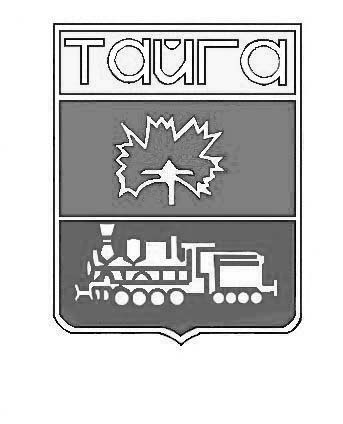 Кемеровская областьСОВЕТ НАРОДНЫХ ДЕПУТАТОВ ТАЙГИНСКОГО ГОРОДСКОГО ОКРУГАРЕШЕНИЕОт 24.01.2019 №  11                                                                                 г. ТайгаО награждении Памятным адресом Совета народных депутатов и администрации Тайгинского городского округаРассмотрев ходатайство администрации Тайгинского городского округа, руководствуясь решением Совета народных депутатов Тайгинского городского округа от 27.06.2016 г. № 23-нпа «Об установлении  городских наград»,  Совет народных депутатов Тайгинского городского округаРЕШИЛ:Наградить Памятным адресом Совета народных депутатов и администрации Тайгинского городского округа:За многолетний добросовестный труд, личный вклад в социально-экономическое развитие города и в связи со 100-летним юбилеем со дня образования муниципального бюджетного общеобразовательного учреждения «Основная общеобразовательная школа № 2» Тайгинского городского округа:- Малюхину Людмилу Геннадьевну;- Малкову Татьяну Антоновну;- Пушкареву Нину Геннадьевну;- Орлову Елену Борисовну;- Потояло Лидию Павловну;- Бойченко Татьяну Аркадьевну;- Замотаеву Валентину Никитичну.1.2. За многолетний добросовестный труд, личный вклад в социально-экономическое развитие города и в связи с 50-летним юбилеем со дня образования муниципального бюджетного дошкольного образовательного учреждения «Детский сад № 7» Тайгинского городского округа:- Апатову Татьяну Степановну;- Козлову Таисию Владимировну;- Лаптеву Татьяну Петровну;- Бедрину Елену Борисовну;- Исаченко Надежду Владимировну;- Фоминых Людмилу Андреевну;- Артамонову Валентину Николаевну;- Выжевскую Нину Михайловну;- Хитрову Лидию Владимировну;- Мусихину Наилю Мифтахутдиновну;- Носкову Любовь Васильевну. Без денежного содержания.Председатель Совета                                          Глава Тайгинского                                                                                                                 народных   депутатов                                           городского округа      Тайгинского городского округа ________________В.М.Басманов                      _______________М.Е.ТеремецкийИсп. Вахмянина Н.С.